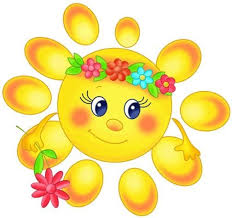 ДІТИ-СОНЕЧКАВПРАВИ ДЛЯ РОБОТИ З ДІТКАМИ ІЗ СИНДРОМОМ ДАУНА (ДЛЯ ЗАНЯТЬ ВДОМА)Вправа «Знайди схоже»Мета: розвиток логічного і образного мислення, уміння аналізувати.  – Поглянь на малюнки, що на них зображено?–  Знайди на малюнках і покажи однакових тваринок.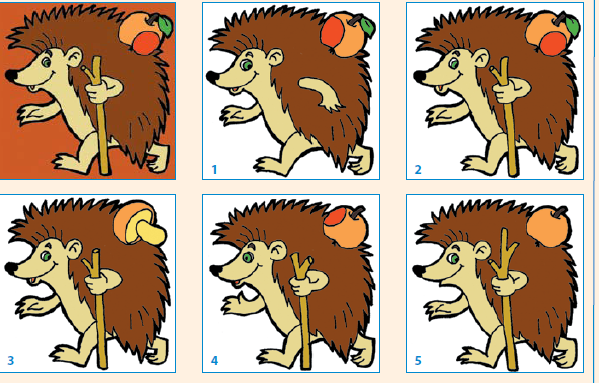 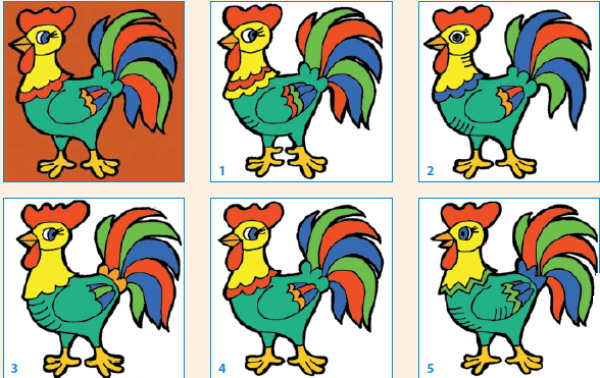 Вправа «Емоції» Мета: розвиток уяви, формування уміння розуміти свої та чужі емоції.– Відтвори на обличчі і покажи  в дзеркалі емоції:– Насупитись, як осіння хмара, ображена дитина;– Розсердитись, як зла чаклунка, голодний вовк;– Злякатися, як зайчик, побачивши лисичку; – Посміхнутися, як кіт на сонечку; – Посміхнутися, як хитра лисиця.Вправа  «Так і ні»  Мета: розвиток мислення, уміння діяти за правилами. – Зараз ми пограємо у гру, в якій не можна говорити слів «так» і «ні». Будь уважний:     – Ти любиш дивитися телевізор?     – Сніг – білий?      – Ти хочеш ходити до школи?        – Птахи ходять?      – В альбомі малюють цукром?      – Ти вмієш плавати?  Вправа «Знайди відмінності»Мета: розвиток мислення, уваги, спостережливості; формування уміння порівнювати предмети між собою, знаходити спільне та відмінне.– Розглянь два малюнки, порівняй їх між собою. – Чим вони відрізняються один від одного?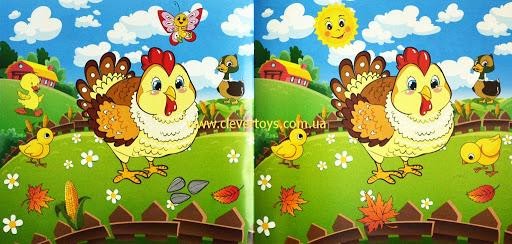 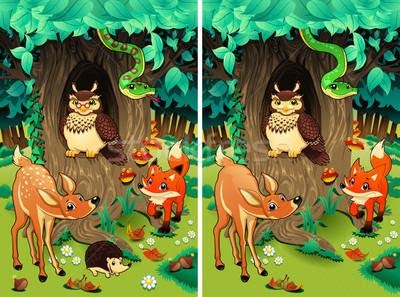 Вправа «Закінчи речення» Мета: розвиток уяви, мислення, мовлення, емоційної сфери.– Продовж речення: – Якщо мені весело, то я – …(радію). – Якщо я хворію, то я -…(сумую). – Якщо в мене день народження, то я – …(радію). – Якщо я боюся, то я -…(сумний, наляканий). – Якщо мене образили, то я -…(сумний, ображений). – Якщо до мене завітав мій друг, то я – …(веселий, радію).– Спробуй відтворити на обличчі і показати  в дзеркалі кожну емоцію.Гра «Назви групу предметів»Мета: розвиток мислення, формування уміння узагальнювати предмети. – Розглянь предмети, які зображені на кожному малюнку, назви їх.– Як їх можна назвати одним словом, хто вони ? (овочі, фрукти).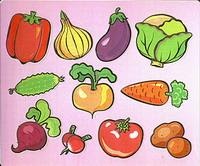 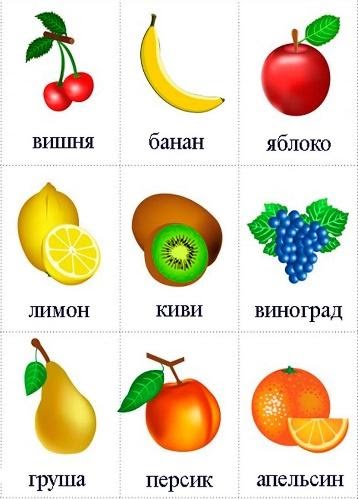  Вправа «Запам’ятай малюнок»  Мета: розвиток уваги, зорової пам’яті. – Розглянь картинку і спробувати запам’ятати, що на ній зображено. Потім картинку забирають, а дитина відповідає на запитання:  – Скільки їжачків було на малюнку?  – Скільки грибочків було на малюнку?                           – Якого кольору були їжачки?  – Якого кольору були грибочки?     – Що ще було зображено на малюнку, крім їжачків та грибочків? 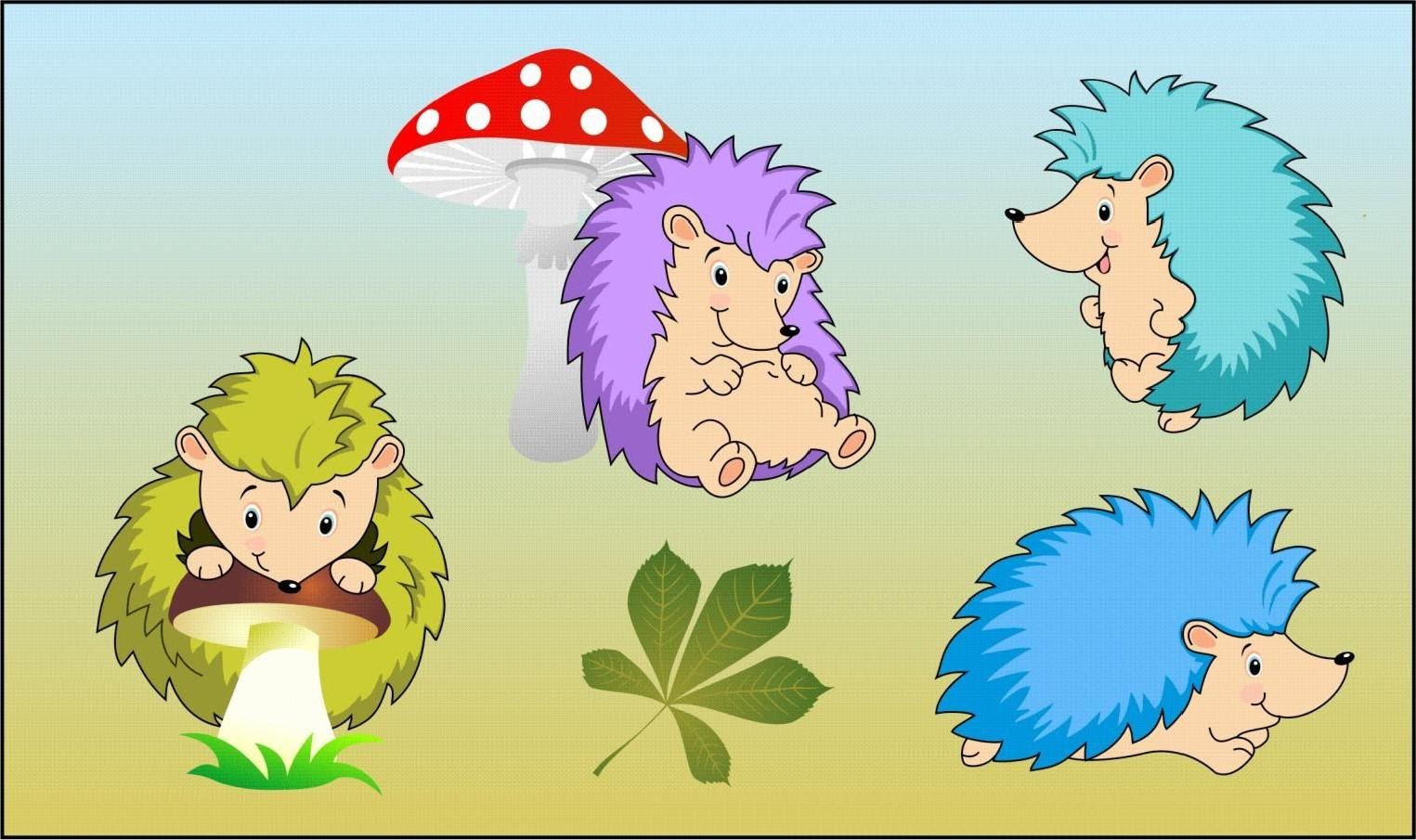 Вправа «Слухай оплески»Мета: розвиток зосередженості, уваги, саморегуляції.   – Зараз я буду плескати в долоні. Тобі потрібно уважно послухати, який саме ритм я  плескатиму і повторити – поплескати так само. Вправа «Імена» Мета: розвиток слухової пам’яті, уваги, мислення. – Послухай та запам’ятай імена, які я буду називати. – Імена: Віктор, Руслан, Надія, Вероніка, Богдан, Петро, Уляна, Іван, Ліда, Валентин, Валерія, Анастасія. – Які жіночі імена ти запам’ятав? – Які чоловічі імена ти запам’ятав? Вправа «Будь уважний»Мета: розвиток уваги та саморегуляції. – Виконати наступні дії, за моєю інструкцією, будь уважним: 1. Підніми ліву руку вгору, а правою торкнися до носа. 2. Правою рукою торкнися до лівого вуха. 3. Підніми  ліву ногу, а праву руку витягни в бік. 4. Лівою рукою покажи на праве око.Вправа «Опиши предмет» Мета: розвиток уяви, мислення, мовлення.  – Покладіть  на стіл перед дитиною будь-який предмет, наприклад шапку. Протягом 5 хвилин дитина повинна сказати про цей предмет усе, що можна пригадати або придумати (із чого він зроблений, для чого він, назвати колір, розмір ), порівняти його з іншими предметами.